АДМИНИСТРАЦИЯ БЕРЕЗОВСКОГО РАЙОНА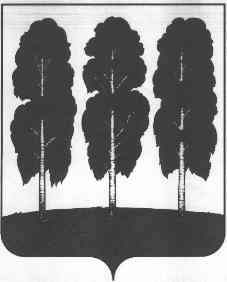 ХАНТЫ-МАНСИЙСКОГО АВТОНОМНОГО ОКРУГА - ЮГРЫРАСПОРЯЖЕНИЕот  20.04.2021					                                                        № 262-рпгт. БерезовоО сводном годовом докладе о ходе реализации и оценке эффективности реализации муниципальных программ городского поселения Березово за 2020 годВ соответствии с Федеральным законом от 28 июня 2014 года № 172-ФЗ «О стратегическом планировании в Российской Федерации»:Утвердить сводный годовой доклад о ходе реализации и оценке эффективности реализации муниципальных программ городского поселения Березово за 2020 год согласно приложению к настоящему распоряжению.Разместить настоящее распоряжение на официальном веб-сайте органов местного самоуправления Березовского района.Настоящее распоряжение вступает в силу после его подписания.Контроль за исполнением настоящего постановления возложить на заместителя главы Березовского района, председателя Комитета С.В. Ушарову.Глава района                                                                                                 В.И. Фомин		Приложение к распоряжению администрации Березовского района                                                                      от 20.04.2021 №  262-рСводный годовой доклад о ходе реализации и оценке эффективности реализации муниципальных программ городского поселения Березово за 2020 годОбщие сведенияСводный годовой доклад о ходе реализации и оценке эффективности реализации муниципальных программ городского поселения Березово за 2020 год (далее  – Сводный годовой доклад) подготовлен в соответствии с постановлением администрации Березовского района от 31 октября 2019 года № 1255 «О модельной муниципальной программе городского поселения Березово, порядке принятия решения о разработке муниципальных программ городского поселения Березово, их формирования, утверждения и реализации, порядке проведения оценки эффективности реализации муниципальной программы городского поселения Березово и признании утратившими силу некоторых муниципальных нормативных правовых актов администрации Березовского района», на основании отчетов, представленных ответственными исполнителями муниципальных программ городского поселения Березово в комитет по экономической политике администрации Березовского района (далее – комитет).В соответствии с перечнем муниципальных программ городского поселения Березово, утвержденным распоряжением администрации Березовского района 20 ноября 2019 года № 927-р «О перечне муниципальных программ городского поселения Березово и признании утратившими силу некоторых муниципальных правовых актов администрации   Березовского   района», в 2020 году в городском поселении Березово реализовывалось 11 муниципальных программ.Сведения об основных результатах реализации муниципальных программМуниципальная программа «Развитие культуры в городском поселении Березово»Муниципальная программа утверждена постановлением администрации Березовского района от 27 декабря 2019 года № 1541. Цели муниципальной программы:- сохранение и популяризация культурного наследия городского поселения Березово, повышение качества культурных услуг;- обеспечение прав граждан на участие в культурной жизни, реализация творческого потенциала жителей городского поселения Березово.Общий объем финансирования муниципальной программы в 2020 году составил 470,7 тыс. рублей. Кассовое исполнение – 100% (источник финансирования бюджет городского поселения Березово).В  рамках реализации муниципальной программы  в 2020 году проведены мероприятия, в области сохранения и развития культурного наследия народов, проживающих на территории поселения:- районный фестиваль гражданско-патриотической песни «Патриот»;- районный фестиваль-конкурс детской молодежной моды «Модница»;в формате онлайн  проведены мероприятия:- цикл мероприятий, посвященных 75-летию со Дня Победы в ВОВ (пгт. Березово, с. Теги, д. Шайтанка);- цикл мероприятий, посвященных Дню защиты детей;- праздник День рыбака;- акция «Беслан»;	- праздничные новогодние мероприятия пгт. Березово, с. Теги, д. Шайтанка;- «Новогодний утренник для детей-инвалидов».В 2020 году из 3 целевых показателей муниципальной программы плановые значения достигнуты по 2 показателям.Сведения о достижении целевых показателей муниципальной программыПо результатам проведенной оценки эффективности реализации муниципальной программы за 2020 год программа признана эффективной. Значение рейтинга эффективности составляет 7,8 баллов из 10 возможных.Муниципальная программа «Содействие занятости населения городского поселения Березово» Муниципальная программа утверждена постановлением администрации городского поселения Березово от 26 декабря 2019 года № 1530. Цель программы: – содействие улучшению положения на рынке труда не занятых трудовой деятельностью и безработных граждан, зарегистрированных в органах службы занятости населения.Общий объем финансирования муниципальной программы в 2020 году составил 6 717,9  тыс. рублей. Кассовое исполнение – 6 194,6 тыс. рублей или 92,2 %, из них: бюджет автономного округа – 2 506,6 тыс. рублей (86,2%), бюджет городского поселения – 3 688,0 тыс. рублей (96,8%).В рамках реализации муниципальной программы на общественных и обязательных временных работах в 2020 году трудоустроено 213 безработных граждан (на общественных работах – 172 человека, испытывающих трудности в работе – 11 человек, из числа малочисленных народов Севера – 15 человек, на исправительных работах – 15 человек).По итогам 2020 года из 3 целевых показателей муниципальной программы плановые значения достигнуты по всем показателям.Сведения о достижении целевых показателей муниципальной программыПо результатам проведенной оценки эффективности реализации муниципальной программы за 2020 год программа признана эффективной. Значение рейтинга эффективности составляет 9,2 балла из 10 возможных.Муниципальная программа «Жилищно-коммунальныйкомплекс городского поселения Березово»Муниципальная программа утверждена постановлением администрации Березовского района от 26  декабря 2019 года № 1529. Цель муниципальной программы – повышение качества и надежности предоставления жилищно-коммунальных услуг.Общий объем финансирования муниципальной программы в 2020 году составил 47 564,4 тыс. рублей. Кассовое исполнение – 39 367,5 тыс. рублей или 82,8%, из них: бюджет автономного округа – 23 086,7 тыс. рублей (100%), бюджет городского поселения – 16 280,8 тыс. рублей (66,5%).В рамках реализации подпрограммы 1 «Создание условий для обеспечения качественными коммунальными услугами»:на подготовку систем коммунальной инфраструктуры к осенне-зимнему периоду;приобретены насосы, запчасти и подставки под насосы на очистные сооружения пгт. Березовопроизведена оплата за государственную экспертизу сметной стоимости объектов;выполнен капитальный ремонт сетей теплоснабжения и водоснабжения. Заменено 1 538 метров ветхих сетей:- от водопроводного колодца по ул. Ленина, д. 24 до водопроводного колодца по ул. Ленина, д. 8 заменено 1 029 метров сетей водоснабжения;- от котельной ЦРБ до здания РОВД заменено 147 метров сетей теплоснабжения;- центральной котельной до магазина «Перекресток» заменено 293 метра сетей теплоснабжения и 69 метров сетей водоснабжения.- выполнен ремонт центральной котельной по ул. Путилова, д. 42, пгт. Березово.предоставлена субсидия МУП «Теплосети Березово» на погашение кредиторской задолженности за энергоресурсы предприятий в сфере теплоснабжения.проведены работы по ремонту скважины центрального водозабора в пгт. Березово.В рамках реализации подпрограммы 2 «Обеспечение равных прав потребителей на получение коммунальных ресурсов» предоставлены субсидии организациям на возмещение недополученных доходов при оказании жилищно-коммунальных услуг, услуг бани населению по регулируемым ценам, по результатам деятельности предприятий в размере 10 409,8 тыс. рублей. В рамках реализации подпрограммы 3 «Создание условий для качественного содержания муниципального жилищного фонда» проведена оплата взносов за муниципальные квартиры в Югорский фонд капитального ремонта, обследование жилищного фонда на предмет аварийности, разработку проектно-сметной документации по сносу домов. В 2020 году выполнен снос ветхих домов по адресам: пгт. Березово – ул. Гамбурцева, д. 3, 4, ул. Лютова 7, с. Теги – ул. Обская, д. 36, 41.По итогам 2020 года из 2 целевых показателей муниципальной программы плановые значения достигнуты по всем показателям.Сведения о достижении целевых показателей муниципальной программыПо результатам проведенной оценки эффективности реализации муниципальной программы за 2020 год программа признана эффективной. Значение рейтинга эффективности составляет 7,8 баллов из 10 возможных.Муниципальная программа «Профилактика правонарушений и обеспечение отдельных прав граждан в городском поселении Березово»Муниципальная программа утверждена постановлением администрации Березовского района от 17 декабря 2019 года № 1470. Цели муниципальной программы:- снижение уровня преступности на территории городского поселения Березово- совершенствование системы первичной профилактики немедицинского потребления наркотических средств и психотропных веществ.Общий объем финансирования муниципальной программы в 2020 году составил 35,4 тыс. рублей. Кассовое исполнение – 29,8 тыс. рублей или 84,2%, из них: бюджет автономного округа – 23,8 тыс. рублей (100%), бюджет городского поселения – 6,0 тыс. рублей (51,7%).В рамках подпрограммы 1 «Профилактика правонарушений»:- сократилось количество выходов членов добровольного народного формирования, в связи с введением дополнительных мер по предотвращению завоза и распространению новой коронавирусной инфекции, вызванной COVID-19  в Ханты-Мансийском автономном округе – Югре. В рамках мероприятия выплачено материальное стимулирование членам добровольных народных дружин, произведено страхование членов добровольных народных дружин.В рамках подпрограммы 2 «Профилактика незаконного оборота и потребления наркотических средств и психотропных веществ» организованы и проведено 47 мероприятий  (викторины, конкурсы, акции, онлайн- выставки) с охватом 960 человек.По итогам 2020 года из 4 целевых показателей муниципальной программы плановые значения достигнуты по 3 показателям.Сведения о достижении целевых показателей муниципальной программыПо результатам проведенной оценки эффективности реализации муниципальной программы за 2020 год программа признана эффективной. Значение рейтинга эффективности составляет 7,6 баллов из 10 возможных.Муниципальная программа «Защита населения и территорий от чрезвычайных ситуаций, обеспечение пожарной безопасности в городском поселении Березово»Муниципальная программа утверждена постановлением администрации Березовского района от 31 декабря 2019 года № 1567. Цели муниципальной программы:- приведение объектов муниципальной собственности городского поселения Березово в соответствие с нормами и правилами пожарной безопасности;- выполнение мероприятий в сфере гражданской обороны, защиты населения и территорий от чрезвычайных ситуаций городского поселения Березово.Общий объем финансирования муниципальной программы в 2020 году составил 1 441,0 тыс. рублей. Кассовое исполнение – 1 441,0 тыс. рублей или 100% (источник финансирования бюджет городского поселения Березово).В рамках реализации подпрограммы 1 «Укрепление пожарной безопасности» осуществлено отопление двух пожарных водоемов на территории пгт. Березово. По итогам 2020 года из 2 целевых показателей муниципальной программы плановые значения достигнуты по всем показателям.Сведения о достижении целевых показателей муниципальной программыПо результатам проведенной оценки эффективности реализации муниципальной программы за 2020 год программа признана эффективной. Значение рейтинга эффективности составляет 9,8 баллов из 10 возможных.Муниципальная программа «Современная транспортная система городского поселения Березово»Муниципальная программа утверждена постановлением администрации Березовского района от 27 декабря 2019 года № 1540. Цель муниципальной программы: – развитие современной транспортной инфраструктуры, обеспечивающей повышение доступности и безопасности услуг транспортного комплекса для населения городского поселения Березово.Общий объем финансирования муниципальной программы в 2020 году составил 63 484,8 тыс. рублей. Кассовое исполнение – 61 782,4 тыс. рублей или 97,3%, из них: бюджет автономного округа – 34 672,6 тыс. рублей (100%), бюджет городского поселения – 27 109,8 тыс. рублей (94,1%).В рамках реализации подпрограммы 1 «Автомобильный транспорт» перевезено 6 478 пассажиров, выполнено 2 115,5 рейсов. Неполное освоение средств, связано с сокращением рейсов по маршруту № 2 в связи с переводом на дистанционное обучение учащихся образовательных учреждений, в результате введения дополнительных мер по снижению рисков распространения новой коронавирусной инфекции COVID-2019.В рамках реализации подпрограмма 2 «Дорожное хозяйство» осуществлено:зимнее содержание уличной дорожной сети;грейдирование дорог с щебеночным покрытием;выполнен ремонт автомобильных дорог в пгт. Березово: ул. Чкалова – 0,285 км, ул. Кедровая – 0,280 км, дорога до нового кладбища – 0,690 км, ул. Собянина – 0,180 км.;оплата по договору на оказание услуг по промывке и откачке перепускных трубопроводов;оплата по договору на выполнение лабораторных работ по контролю асфальтобетонной смеси на территории пгт. Березово;строительство тротуаров в пгт. Березово по ул. Чкалова, ул. Воеводская;- обеспечение безопасности дорожного движения:содержание светофорных объектов;приобретение средств организации дорожного движения;нанесение горизонтальной дорожной разметки;ремонт барьерного ограждения на территории пгт. Березово;ремонт и транспортировка ручной разметочной машины (Михалыч РМ-7000) до места ремонта и обратно в пгт. Березово.По итогам 2020 года из 9 целевых показателей муниципальной программы плановые значения достигнуты по 7 показателям.Сведения о достижении целевых показателей муниципальной программыПо результатам проведенной оценки эффективности реализации муниципальной программы за 2020 год программа признана эффективной. Значение рейтинга эффективности составляет 9 баллов из 10 возможных.Муниципальная программа «Благоустройство территории городского поселения Березово» Муниципальная программа утверждена постановлением администрации Березовского района от 19 декабря 2019 года № 1477. Цель муниципальной программы: – развитие современного комплексного благоустройства городского поселения Березово.Общий объем финансирования муниципальной программы в 2020 году составил 33 307,0 тыс. рублей. Кассовое исполнение – 32 226,3 тыс. рублей или 96,8%, из них: бюджет автономного округа – 1 300,0 тыс. рублей (100%), бюджет городского поселения – 30 926,3 тыс. рублей (96,6%).В рамках реализации подпрограммы 1 «Энергосбережение и содержание систем наружного освещения на территории городского поселения Березово» осуществлены мероприятия:- поставка электрической энергии для муниципальных нужд. - проведены энергоэффективные мероприятия в рамках заключенного энергосервисного контракта, повлекшие значительное снижение потребления электрической энергии на уличное освещение;- на содержание систем наружного освещения;- на строительство уличного освещения в с. Теги;- на приобретение и установку светодиодных светильников уличного освещения;- на оплату услуг по энергосервисному контракту;- на оказание услуги по технологическому присоединению объекта «Парк имени Г.Е. Собянина». В рамках реализации подпрограммы 2 «Озеленение территории городского поселения Березово» осуществлено:приобретено и высажено 10 000 саженцев цветов (рассада высажена на объектах «Исторический сквер, памятник «Вечный огонь», памятник «Труженикам тыла», памятниках «Аист» и «Петру и Февронье»);       обследование системы озеленения и элементов благоустройства центральной части пгт. Березово (Уральским государственным лесотехническим университетом).                                                                                                                       В рамках реализации подпрограммы 3 «Организация и содержание мест захоронения городского поселения Березово»:завозен песок и отсыпаны дорожки щебнем на новом кладбище;оказаны услуг по захоронению умерших не имеющих родственников.В рамках реализации подпрограммы 4 «Природоохранные мероприятия городского поселения Березово» выполнены работы:оказание услуг по накоплению и транспортировке твердых коммунальных отходов (далее – ТКО);ликвидация мест захламлений по ул. Аэропорт, д. 8, д. 21, ул. Центральная;оказание услуг по определению нормативов ТКО;перенос площадок для размещения ТКО.В рамках реализации подпрограммы 5 «Формирование и содержание муниципального имущества на территории городского поселения Березово» выполнены следующие работы:строительство тротуаров в пгт. Березово (ул. Шнейдер, Пушкина, Быстрицкого), в с. Теги, в д. Шайтанка;устройство снежного городка;поставка игрового, спортивного оборудования в с. Теги;монтаж, демонтаж новогодних изделий;доставка песка для детской площадки в с. Теги;выполнение работ по асфальтированию дворовой территории, поставка, монтаж игровых элементов детской площадки по ул. Молодежная, д.9 пгт. Березово;поставка новогодней ели;устройство временного наружного освещения по ул. Молодежная д. 13 пгт. Березово;проведение ценовой экспертизы Роллер парк в пгт. Березово.В рамках реализации подпрограммы 6 «Информационное оформление территории общего пользования городского поселения» средства направлены на поставку и монтаж баннерной продукции.В рамках реализации подпрограммы 7 «Обеспечение исполнения полномочий МКУ «ХЭС АГПБ» средства направлены на обеспечение функций и полномочий МКУ «ХЭС АГПБ». По итогам 2020 года из 11 целевых показателей муниципальной программы плановые значения достигнуты по 10 показателям.Сведения о достижении целевых показателей муниципальной программыПо результатам проведенной оценки эффективности реализации муниципальной программы за 2020 год программа признана эффективной. Значение рейтинга эффективности составляет 9 баллов из 10 возможных.Муниципальная программа «Формирование современнойгородской среды в городском поселении Березово»Муниципальная программа утверждена постановлением администрации Березовского района от 25 декабря 2019 года № 1522. Цели муниципальной программы – создание комфортной городской среды на территории городского поселения Березово.Общий объем финансирования муниципальной программы в 2020 году составил 21 342,8 тыс. рублей. Кассовое исполнение – 21 342,8 тыс. рублей или 100%, из них: федеральный бюджет – 6 237,8 тыс. рублей (100%), бюджет автономного округа – 9 756,6 тыс. рублей (100%), бюджет городского поселения – 5 348,4 тыс. рублей (100%).В рамках реализации подпрограммы 1 «Благоустройство дворовых территорий муниципального образования городского поселения Березово» осуществлено устройство  подъездных путей к контейнерным площадкам в дворовых территориях пгт. Березово по ул. Путилова д. 47, ул. Лесная д. 7, ул. Молодежная д. 3А.В рамках реализации подпрограммы 2 «Благоустройство общественных территорий» средства направлены:на разработку проекта историко-культурной экспертизы документации, обосновывающей меры по обеспечению сохранности объекта культурного (археологического) наследия «Городище Берёзовское» и объекта культурного наследия регионального значения «Братская могила борцов, погибших за установление Советской власти на Обь-Иртышском Севере» при проведении хозяйственных работ по объекту «Благоустройство парка им. Г.Е. Собянина в п.г.т. Берёзово», расположенного в Берёзовском районе Ханты-Мансийского автономного Округа – Югры;на проведение оценки стоимости модульного оборудования для Роллер-парка в пгт. Березово;на разработку дизайн проекта Роллер-парка в пгт. Березово;на ремонт пешеходного моста по ул. Механическая д. 2А.В рамках «Регионального проекта «Формирование комфортной городской среды» средства направлены на благоустройство первого этапа парка имени Г.Е. Собянина.По итогам 2020 года из 3 целевых показателей муниципальной программы плановые значения достигнуты по всем показателям.Сведения о достижении целевых показателей муниципальной программыПо результатам проведенной оценки эффективности реализации муниципальной программы за 2020 год программа признана эффективной. Значение рейтинга эффективности составляет 10 баллов из 10 возможных.Муниципальная программа «Формирование комфортной потребительской среды в городском поселении Березово»Муниципальная программа утверждена постановлением администрации Березовского района от 23 декабря 2019 года № 1491. Цель муниципальной программы – обеспечение экономической и физической доступности товаров и услуг для населения городского поселения Березово.Общий объем финансирования муниципальной программы в 2020 году составил 1 699,1 тыс. рублей. Кассовое исполнение – 1 679,2 (98,8%), источник финансирования бюджет городского поселения Березово.В рамках подпрограммы 1 «Развитие потребительского рынка» осуществлены:мониторинг цен на отдельные социально значимые товары первой необходимости. Информация о средних розничных ценах размещается на официальном веб-сайте органов местного самоуправления Березовского района; мониторинг текущего состояния и развития инфраструктуры торговли, услуг и обеспеченности населения объектами торговли, общественного питания и бытового обслуживания.В рамках подпрограммы 2 «Развитие малого и среднего предпринимательства» средства направлены на реализацию основного мероприятия «Субсидии субъектам малого и среднего предпринимательства, осуществляющим деятельность в сфере хлебопечения в сельских населенных пунктах городского поселения Березово». В рамках реализации мероприятия организовано и проведено три заседания комиссии по предоставлению финансовой поддержки, заключено три соглашения с Березовским поселковым потребительским обществом.Предоставлена финансовая поддержка в форме субсидии Березовскому поселковому потребительскому обществу:на возмещение части затрат (недополученных доходов) в связи с производством и реализацией хлеба в с. Теги;на возмещение части затрат, связанных с приобретением модульного цеха для производства хлеба и хлебобулочных изделий в с. Теги.  В 2020 году из 5 целевых показателей муниципальной программы плановые значения достигнуты по 4 показателям.Сведения о достижении целевых показателей муниципальной программыПо результатам проведенной оценки эффективности реализации муниципальной программы за 2020 год программа признана эффективной. Значение рейтинга эффективности составляет 8,8 из 10 возможных.2.10. Муниципальная программа «Содействие развитию градостроительной деятельности на территории городского поселения Березово»Муниципальная программа утверждена постановлением администрации Березовского района от 31 декабря 2019 года № 1563. Цель муниципальной программы – создание условий для устойчивого развития территорий муниципального образования, сохранение окружающей среды и объектов культурного наследия.Ресурсного обеспечения программы в отчетном периоде не предусмотрено.В рамках программы из трех основных мероприятий реализовывалось одно мероприятие «Внесение изменений в генеральный план и правила землепользования и застройки пгт. Березово, с. Теги, д. Шайтанка, п. Устрем, д. Деминская, д. Пугоры».По итогам реализации программы из 3 целевых показателей, плановые значения достигнуты по всем показателям.Сведения о достижении целевых показателей муниципальной программыПо результатам проведенной оценки эффективности реализации муниципальной программы за 2020 год программа признана эффективной. Значение рейтинга эффективности составляет 7 баллов из 10 возможных.Муниципальная программа «Управление муниципальным имуществомгородского поселения Березово»Муниципальная программа утверждена постановлением администрации Березовского района от 17 декабря 2019 года № 1469. Цель муниципальной программы: – формирование эффективной системы управления муниципальным имуществом городского поселения Березово, позволяющий обеспечить оптимальный состав имущества для исполнения полномочий органами местного самоуправления, достоверный учет и контроль использования муниципального имущества городского поселения Березово.Общий объем финансирования муниципальной программы в 2020 году составил 10 107,3 тыс. рублей. Кассовое исполнение – 10 051,7 тыс. рублей (99,4%) (источник финансирования бюджет городского поселения Березово).В рамках заключенных муниципальных контрактов и договоров оказаны услуги и выполнены работы:по оценке муниципального имущества;по техническому обслуживанию комплекса технических средств;выполнению ремонтных работ в пгт. Березово: ул. Аэропорт 17, кв. 7, ул. Аэропорт 19, кв. 5, ул. Лютова 12Г, кв.7, ул. Ленина 43, кв.10, ул. Газопромысловая 24, кв. 2А,по перевозке груза (автомобиль ГАЗ-330273);по поставке автотранспортных средств для обеспечения муниципальных нужд (Газель);по выполнению ремонтных работ, работ по устройству системы вентиляции здания, поставку оборудования, централизованной охраны объекта (ресторана «Град Березов»);поставку товара (аппарель);содержание и текущий ремонт общего имущества в многоквартирных домах;по выполнению ремонтных работ, по замене отопительного оборудования в с. Теги по ул. Мира 38, кв.2;по замене газового котла в с. Теги по ул. Мира 38А, кв.1;коммунальные услуги;по проведению аудиторской проверки и сопутствующих аудит услуг (МУП теплосети «Березово»);по отключению и подключению газа в доме по ул. Шнейдер в пгт.Березово;приобретение имущества (палатки двухслойные+ печи).- страхование муниципального имущества городского поселения Березово от случайных непредвиденных событий:заключен муниципальный контракт на оказание услуг по страхованию муниципального имущества;заключен договор обязательного страхования гражданской ответственности владельца транспортных средств.В 2020 году из 4 целевых показателей муниципальной программы плановые значения достигнуты по всем показателям.По результатам проведенной оценки эффективности реализации муниципальной программы за 2020 год программа признана эффективной. Значение рейтинга эффективности составляет 9,8 баллов из 10 возможных.Сведения о достижении целевых показателей муниципальных программНа основе данных, представленных ответственными исполнителями, проведен анализ степени достижения целевых показателей муниципальных программ.В 2020 году были определены 49 целевых показателей результативности, из которых 10 перевыполнены, 33 показателя выполнены на 100%, 6 показателей не достигли запланированного уровня. Сводная информация о достижении целевых показателей муниципальных программСведения о выполнении расходных обязательств, связанных с реализацией муниципальных программПо итогам 2020 года, финансовое обеспечение реализации муниципальных программ городского поселения Березово с учетом всех источников финансирования составило 186 170,4 тыс. рублей, в том числе: из средств федерального бюджета 6 237,8 тыс. рублей или 3,4%, из средств окружного бюджета 71 747,6 тыс. рублей или 38,5%, из средств бюджета городского поселения Березово 108 185,0 тыс. рублей или 58,1%.Исполнение расходных обязательств по муниципальным программам городского поселения Березово за счет всех источников составило 174 586,0 тыс. рублей, что составляет 93,8% к уточненному годовому бюджету, в том числе в разрезе бюджетов: федеральный бюджет 6 237,8 тыс. рублей или 100%, бюджет автономного округа 71 346,3 тыс. рублей или 99,4%, бюджет городского поселения Березово 97 001,9  тыс. рублей или 89,7%.Сводная информация  об исполнении расходных обязательств на реализацию муниципальных программСведения об оценке эффективности реализации муниципальных программОценка эффективности, по результатам года, имеет цель подведения итогов исполнения программ.Оценка эффективности осуществлялась бальным методом на основе полученных оценок по комплексным критериям с учетом их весовых коэффициентов. Численное значение рейтинга эффективности соответствует четырем качественным оценкам эффективности реализации программы: эффективная, умеренно эффективная, малоэффективная, неэффективная.При расчете численного значения рейтинга эффективности муниципальной программы наибольший удельный вес занимают критерии оценивающие: уровень достижения целевых значений  показателей и индикаторов программы;степень выполнения мероприятий программы;процент освоения средств, предусмотренных для реализации муниципальной программы в отчетном году.По результатам оценки эффективности, реализации муниципальных программ, программам присвоен рейтинг эффективности. Из 11 оцениваемых муниципальных программ городского поселения Березово все программы оценены как эффективные. Результаты оценки эффективности реализации муниципальных программ .№ п/пНаименование целевого показателя муниципальной программыБазовый показатель на начало реализации программыЗначение показателя на 2020 годЗначение показателя на 2020 годЗначение показателя на 2020 год№ п/пНаименование целевого показателя муниципальной программыБазовый показатель на начало реализации программыпланфакт%1234561.Количество объектов историко-культурного наследия, на которых ведутся работы по их сохранению (ед.)0000,02.Количество посетителей культурно-досуговых мероприятий, организованных муниципальными культурно-досуговыми учреждениями (чел.)4 3004 3304 395101,53.Доля граждан, получивших услуги в негосударственных, в том числе некоммерческих, организациях на территории городского поселения Березово, в общем числе граждан, получивших услуги в сфере культуры (%)34125,0№ п/пНаименование целевого показателя муниципальной программыБазовый показатель на начало реализации программыЗначение показателя на 2020 годЗначение показателя на 2020 годЗначение показателя на 2020 год№ п/пНаименование целевого показателя муниципальной программыБазовый показатель на начало реализации программыпланфакт%1234561.Численность зарегистрированных безработных граждан городского поселения Березово, человек158294287102,42.Уровень зарегистрированной безработицы в городском поселении Березово, % 3,305,995,86102,23.Коэффициент напряженности на рынке труда в городском поселении Березово, человек/на вакансию3,45,285,28100,0№ п/пНаименование целевого показателя муниципальной программыБазовый показатель на начало реализации программыЗначение показателя на 2020 годЗначение показателя на 2020 годЗначение показателя на 2020 год№ п/пНаименование целевого показателя муниципальной программыБазовый показатель на начало реализации программыпланфакт%1234561.Количество аварийного жилья в городском поселении Березово, домов1655100,02.Доля ежегодной замены ветхих муниципальных сетей теплоснабжения, водоснабжения и водоотведения от общей протяженности ветхих инженерных сетей теплоснабжения, водоснабжения и водоотведения,%5%5%5%100,0№ п/пНаименование целевого показателя муниципальной программыБазовый показатель на начало реализации программыЗначение показателя на 2020 годЗначение показателя на 2020 годЗначение показателя на 2020 год№ п/пНаименование целевого показателя муниципальной программыБазовый показатель на начало реализации программыпланфакт%1234561.Уровень преступности (число зарегистрированных преступлений на 100 тыс. человек населения) ед.235623562002117,72.Доля общеуголовных преступлений, совершенных на улице, в числе зарегистрированных общеуголовных преступлений, %.18,11816,8107,13.Участие членов добровольного народного формирования в мероприятиях по охране общественного порядка, час.185,519013772,14.Доля молодежи (в возрасте от 14 до 35 лет) вовлеченной в реализацию мероприятий по профилактике наркомании, в общей численности молодежи городского поселения Березово, %77,87981102,5№ п/пНаименование целевого показателя муниципальной программыБазовый показатель на начало реализации программыЗначение показателя на 2020 годЗначение показателя на 2020 годЗначение показателя на 2020 год№ п/пНаименование целевого показателя муниципальной программыБазовый показатель на начало реализации программыпланфакт%1234561.Доля обеспечения требуемого уровня пожарной безопасности, в общем количестве населенных пунктов городского поселения, % 666868100,02.Доля оповещаемого населения от общего числа жителей городского поселения до уровня, %.899393100,0№ п/пНаименование целевого показателя муниципальной программыБазовый показатель на начало реализации программыЗначение показателя на 2020 годЗначение показателя на 2020 годЗначение показателя на 2020 год№ п/пНаименование целевого показателя муниципальной программыБазовый показатель на начало реализации программыпланфакт%1234561.Количество перевезенных пассажиров автомобильным транспортом, чел.14 20014 3006 47845,32.Пассажирооборот, пасс. км.120 700152 43869 05645,33.Протяженность сети автомобильных дорог общего пользования местного значения,  км.75,90075,90075,900100,04.Объем ввода в эксплуатацию после строительства и реконструкции автомобильных дорог общего пользования местного значения, км.0,00,00,00,05.Протяженность автомобильных дорог общего пользования местного значения, соответствующих нормативным требованиям к транспортно-эксплуатационным показателям, в результате капитального ремонта и ремонта автомобильных дорог, км.60,161,53561,535100,06.Протяженность сети автомобильных дорог общего пользования местного значения, не соответствующих нормативным требованиям к транспортно-эксплуатационным показателям на 31 декабря отчетного года, км.15,814,36514,365100,07.Доля автомобильных дорог общего пользования местного значения, соответствующих нормативным требованиям к транспортно-эксплуатационным показателям, в общей протяженности  автомобильных дорог общего пользования местного значения, %79,281,0781,07100,08.Сокращение дорожно-транспортных происшествий и тяжести их последствий, %1009979125,39.Количество внедренных средств организации дорожного движения, ед.055100,0№ п/пНаименование целевого показателя муниципальной программыБазовый показатель на начало реализации программыЗначение показателя на 2020 годЗначение показателя на 2020 годЗначение показателя на 2020 год№ п/пНаименование целевого показателя муниципальной программыБазовый показатель на начало реализации программыпланфакт%1234561.Обеспечение уличным освещением в соответствии с нормами освещения объектов уличной дорожной сети, (%).100%100%100%100,02.Количество высаженных деревьев, кустарников, цветов,  (ед.).700370010 000270,33.Доля захоронений соответствующих нормативным требованиям, (%).100%100%100%100,04.Выполнение функций по погребению умерших, не имеющих супруга, близких родственников, (%)100%100%100%100,05.Доля ликвидации всех выявленных несанкционированных свалок, (%).100%100%100%100,06.Количество отловленных животных без владельцев6913800,07.Доля детских площадок соответствующих нормам действующего законодательства, (%).100%100%100%100,08.Протяженность пешеходной части улиц, площадей, парков, дворовых территорий, (км.).26,727,227,2100,09.Доля населенных пунктов городского поселения Березово, в которых проведены мероприятия в связи с наступившими юбилейными датами, (%), 100%000,010.Доля информационных стендов городского поселения Березово, на которых выполнении информационное оформление, (%).100%100%100%100,011.Выполнение полномочий и функций подведомственного учреждения МКУ «ХЭС АГПБ», (%).100%100%100%100,0№ п/пНаименование целевого показателя муниципальной программыБазовый показатель на начало реализации программыЗначение показателя на 2020 годЗначение показателя на 2020 годЗначение показателя на 2020 год№ п/пНаименование целевого показателя муниципальной программыБазовый показатель на начало реализации программыпланфакт%1234561.Количество благоустроенных дворовых территорий (единиц)2322100,02.Количество общественных территорий подлежащих благоустройству (единиц)211100,03.Доля граждан принявших участие в решении вопросов развития городской среды от общего количества граждан в возрасте от 14 лет, проживающих в муниципальном образовании, на территории которого реализуются проекты по созданию комфортной городской среды, %9,012,012,0100,0№ п/пНаименование целевого показателя муниципальной программыБазовый показатель на начало реализации программыЗначение показателя на 2020 годЗначение показателя на 2020 годЗначение показателя на 2020 год№ п/пНаименование целевого показателя муниципальной программыБазовый показатель на начало реализации программыпланфакт%1234561.Объем производства хлеба субъектами малого и среднего предпринимательства, осуществляющими деятельность в сфере хлебопечения в сельских населенных пунктах гп. Березово, тонн141414100,02.Обеспеченность населения гп. Березово площадью торговых объектов местного значения, единиц646467104,73.Доля мест в схеме размещения нестационарных торговых объектов, предоставленных субъектам малого и среднего предпринимательства, осуществляющих торговую деятельность, от общего количества нестационарных торговых объектов, %60605083,34.Количество нестационарных торговых объектов на территории гп. Березово, единиц111213108,35.Количество мероприятий, способствующих продвижению товаров местных товаропроизводителей на потребительском  рынке гп. Березово,  единиц---0№ п/пНаименование целевого показателя муниципальной программыБазовый показатель на начало реализации программыЗначение показателя на 2020 годЗначение показателя на 2020 годЗначение показателя на 2020 год№ п/пНаименование целевого показателя муниципальной программыБазовый показатель на начало реализации программыпланфакт%1234561.Обеспеченность населенных пунктов гп. Березово генеральными планами, соответствующими действующему законодательству, % 100100100100,02.Обеспеченность населенных пунктов гп. Березово правилами землепользования и застройки, соответствующими действующему законодательству, % 100100100100,03.Обеспеченность населенных пунктов гп. Березово документацией по планировке территорий, соответствующей действующему законодательству, % 0000,0№ п/пНаименование целевого показателя муниципальной программыБазовый показатель на начало реализации программыЗначение показателя на 2020 годЗначение показателя на 2020 годЗначение показателя на 2020 год№ п/пНаименование целевого показателя муниципальной программыБазовый показатель на начало реализации программыпланфакт%1234561.Количество выполненных кадастровых работ1442626100,02.Количество объектов, муниципального имущества, застрахованных от рисков случайной гибели или уничтожения (ед).276105105100,03.Количество выполненных ремонтных работ объектов муниципальной собственности (ед.)688100,04.Количество предоставленных услуг по оценке рыночной стоимости муниципального имущества, земельных участков (ед.)06060100,0№п/пНаименование муниципальной программыПоказатели результатов реализации муниципальных программПоказатели результатов реализации муниципальных программПоказатели результатов реализации муниципальных программПоказатели результатов реализации муниципальных программПоказатели результатов реализации муниципальных программ№п/пНаименование муниципальной программыколичество показателей, всегоИз нихИз нихИз нихИз них№п/пНаименование муниципальной программыколичество показателей, всеговыполнены на 100%имеют значения выше запланированного уровняне достигли запланированного уровняУровень достижения целевых показателей, %Уровень достижения целевых показателей, %1.Развитие культуры в городском поселении Березово 3111166,72.Содействие занятости населения городского поселения Березово31200100,03.Жилищно-коммунальный комплекс городского поселения Березово 22000100,04.Профилактика правонарушений и обеспечение отдельных прав граждан в городском поселении Березово4031175,05.Защита населения и территорий от чрезвычайных ситуаций, обеспечение пожарной безопасности в городском поселении    Березово 22000100,06.Современная транспортная система городского поселения Березово9612277,87. Благоустройство территории  городского поселения Березово»11911190,98.Формирование современнойгородской среды в городском поселении Березово33000100,09.Формирование комфортной потребительской среды в городском поселении Березово5221180,010.Содействие развитию градостроительной деятельности на территории поселения Березово 33000100,011.Управление муниципальным имуществом   городского поселения Березово 44000100,0Всего4933106687,8№ п/пНаименование муниципальной программыПлан на конец отчетного года, тыс. рублейКассовый расход на конец отчетного года, тыс. рублейИсполнение к плану, %1.Развитие культуры в городском поселении Березово 470,7470,7100,02.Содействие занятости населения городского поселения Березово6 717,96 194,692,23.Жилищно-коммунальный комплекс городского поселения Березово 47 564,439 367,582,84.Профилактика правонарушений и обеспечение отдельных прав граждан в городском поселении Березово35,429,884,25.Защита населения и территорий от чрезвычайных ситуаций, обеспечение пожарной безопасности в городском поселении    Березово 1 441,01 441,0100,06.Современная транспортная система городского поселения Березово63 484,861 782,497,37. Благоустройство территории  городского поселения Березово»33 307,032 226,396,88.Формирование современнойгородской среды в городском поселении Березово21 342,821 342,8100,09.Формирование комфортной потребительской среды в городском поселении Березово1 699,11 679,298,810.Содействие развитию градостроительной деятельности на территории поселения Березово 0,00,00,011.Управление муниципальным имуществом   городского поселения Березово 10 107,310 051,799,4ИТОГО:186 170,4174 586,093,8№ п/пНаименование муниципальной программыРейтингэффективности 2020 годЭффективные муниципальные программыЭффективные муниципальные программыЭффективные муниципальные программы1.Формирование современнойгородской среды в городском поселен ии Березово10,02.Защита населения и территорий от чрезвычайных ситуаций, обеспечение пожарной безопасности в городском поселении    Березово 9,83.Управление муниципальным имуществом   городского поселения Березово 9,84.Содействие занятости населения городского поселения Березово9,25.Современная транспортная система городского поселения Березово9,06. Благоустройство территории  городского поселения Березово»9,07.Формирование комфортной потребительской среды в городском поселении Березово8,88.Жилищно-коммунальный комплекс городского поселения Березово 7,89.Развитие культуры в городском поселении Березово 7,810.Профилактика правонарушений и обеспечение отдельных прав граждан в городском поселении Березово7,611.Содействие развитию градостроительной деятельности на территории поселения Березово 7